Chapter – 1Two spheres are cut from a certain uniform rock. One has radius 4.50 cm. The mass of the other is five times greater. Find its radius.Solution:       For either sphere the volume is  and the mass is                   We divide this equation for the larger sphere by the same equation for the smaller:                  Then The position of a particle moving under uniform acceleration is some function of time and the acceleration. Suppose we write this position as x = kamtn, where k is a dimensionless constant. Show by dimensional analysis that this expression is satisfied if m=1 and n=2. Can this analysis give the value of k?Solution:The term x has dimensions of L, a has dimensions of  and t has dimensions of T. Therefore, the equation  has dimensions of 	The powers of L and T must be the same on each side of the equation. Therefore,  and Likewise, equating terms in T, we see that n – 2m must equal 0. Thus, . The value of k, a dimensionless constant, Chapter – 2An electron in a cathode-ray tube accelerates uniformly from 2.00 3 104 m/s to 6.00 3 106 m/s over 1.50 cm.
(a) In what time interval does the electron travel this 1.50 cm?
(b) What is its acceleration?Solution:We have   and (a)	(b)	: A ball is thrown upward from the ground with an initial speed of 25 m/s; at the same instant, another ball is dropped from a building 15 m high. After how long will the balls be at the same height above the ground?Solution:            The falling ball moves a distance of (15 m – h) before they meet, where h is the             height above the ground where they meet. We apply            to the falling ball to obtainor		 	[1]	Applying   to the rising ball gives				[2]	Combining equations [1] and [2] gives	or		Chapter – 3Two points in the xy plane have Cartesian coordinate (2.00, 24.00) m and (23.00, 3.00) m. Determine (a) the distance between these points and (b) their polar coordinates.Solution:     (a)	The distance between the points is given by     (b)	To find the polar coordinates of each point, we measure the radial distance to that point and the angle it makes with the +x axis:			 measured from the +x axis.A force of magnitude 6.00 units acts on an object at the origin in a direction Ɵ = 30.0° above the positive x axis (Fig. P3.7). A second force  of magnitude 5.00 units acts on the object in the direction of the positive y axis. Find graphically the magnitude and direction of the resultant force .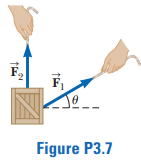 Solution: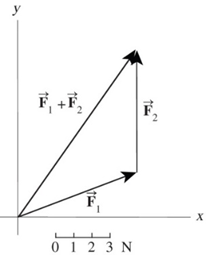 We find the resultant  graphically by placing the tail of  at the head of . The resultant force vector  is of magnitude  and at an angle of Chapter – 4A firefighter, a distance d from a burning building, directs a stream of water from a fire hose at angle ui above the horizontal as shown in Figure P4.11. If the initial speed of the stream is vi, at what height h does the water strike the building? 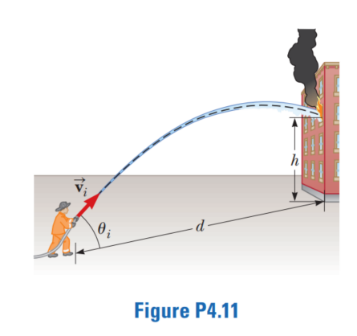 Solution: The horizontal component of displacement is xf = vxit = (vi cosi)t. Therefore, the time required to reach the building a distance d away is . At this time, the altitude of the water is Therefore, the water strikes the building at a height h above ground level of           The pilot of an airplane notes that the compass indicates a heading due west. The airplane’s speed relative to the air is 150 km/h. The air is moving in a wind at 30.0 km/h toward the north. Find the velocity of the airplane relative to the ground.Solution:The westward speed of the airplane is the horizontal component of its velocity vector, and the northward speed of the wind is the vertical component of its velocity vector, which has magnitude and direction given by Chapter – 5The average speed of a nitrogen molecule in air is about 6.70 3 102 m/s, and its mass is 4.68 3 10226 kg. (a) If it takes 3.00 3 10213 s for a nitrogen molecule to hit a wall and rebound with the same speed but moving in the opposite direction, what is the average acceleration of the molecule during this time interval? (b) What average force does the molecule exert on the wall?Solution: Let the x axis be in the original direction of the molecule’s motion. Then, from  we have For the molecule,  Its weight is negligible.If a man weighs 900 N on the Earth, what would he weigh on Jupiter, where the free-fall acceleration is 25.9 m/s2?Solution:We are given, from which we can find the man’s mass,	Then, his weight on Jupiter is given byChapter – 6Whenever two Apollo astronauts were on the surface of the Moon, a third astronaut orbited the Moon. Assume the orbit to be circular and 100 km above the surface of the Moon, where the acceleration due to gravity is 1.52 m/s2. The
radius of the Moon is 1.70 3 106 m. Determine (a) the astronaut’s orbital speed and (b) the period of the orbit.       Solution:      (a)	The astronaut’s orbital speed is found from Newton’s second law, with 		solving for the velocity gives       (b)	To find the period, we use  and solve for T: A hawk flies in a horizontal arc of radius 12.0 m at constant speed 4.00 m/s. (a) Find its centripetal acceleration. (b) It continues to fly along the same horizontal arc, but increases its speed at the rate of 1.20 m/s2. Find the acceleration (magnitude and direction) in this situation at the moment the hawk’s speed is 4.00 m/s.Solution: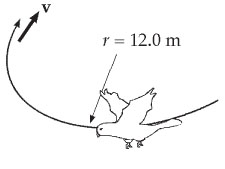       (a)	The hawk’s centripetal acceleration is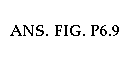 (b)	The magnitude of the acceleration vector is		at an angle 